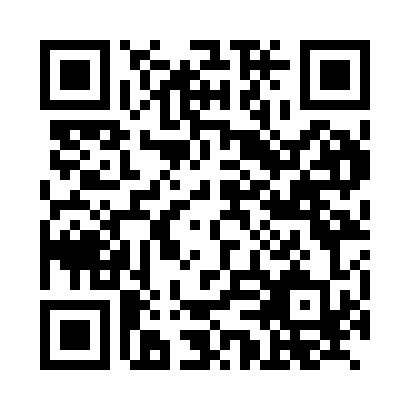 Prayer times for Awengen, GermanyMon 1 Apr 2024 - Tue 30 Apr 2024High Latitude Method: Angle Based RulePrayer Calculation Method: Muslim World LeagueAsar Calculation Method: ShafiPrayer times provided by https://www.salahtimes.comDateDayFajrSunriseDhuhrAsrMaghribIsha1Mon5:106:581:244:597:519:342Tue5:076:561:244:597:539:353Wed5:056:541:245:007:549:374Thu5:026:521:245:017:569:395Fri5:006:501:235:027:579:416Sat4:576:481:235:027:599:437Sun4:556:461:235:038:009:458Mon4:526:441:225:048:019:479Tue4:506:421:225:048:039:4910Wed4:476:401:225:058:049:5011Thu4:456:381:225:068:069:5212Fri4:426:361:215:068:079:5413Sat4:406:341:215:078:099:5614Sun4:376:321:215:078:109:5815Mon4:346:311:215:088:1110:0016Tue4:326:291:205:098:1310:0217Wed4:296:271:205:098:1410:0518Thu4:276:251:205:108:1610:0719Fri4:246:231:205:108:1710:0920Sat4:216:211:195:118:1910:1121Sun4:196:191:195:128:2010:1322Mon4:166:171:195:128:2210:1523Tue4:146:161:195:138:2310:1724Wed4:116:141:195:138:2410:1925Thu4:086:121:195:148:2610:2226Fri4:066:101:185:148:2710:2427Sat4:036:091:185:158:2910:2628Sun4:006:071:185:168:3010:2829Mon3:586:051:185:168:3210:3130Tue3:556:041:185:178:3310:33